Skolas mērķisSmiltenes vidusskolas darbības mērķis ir nodrošināt izglītojamajiem kvalitatīvu izglītošanās procesu, kas īsteno pirmsskolas izglītības, pamatizglītības un vispārējās vidējās izglītības standartā noteikto mērķu un uzdevumu sasniegšanu.Smiltenes vidusskolas mērķis ir ikvienam izglītojamam nodrošināt iespējas kļūt par cilvēku, kurš prot dzīvot mainīgajā sabiedrībā. Skolas uzdevums ir palīdzēt ikvienam izglītojamajam tapt empātiskam, erudītam, dzīvesgudram, ar stabilu vērtību sistēmu. Skolas galvenie uzdevumi:īstenot licencētās Pirmsskolas, Pamatizglītības, Vispārējās vidējās izglītības vispārizglītojošā virziena un Vispārējās vidējās izglītības matemātikas, dabaszinātņu un tehnikas virziena programmas;nodrošināt iespēju izglītojamajiem apgūt zināšanas un prasmes, kas ir nepieciešamas izaugsmei un attīstībai, pilsoniskai līdzdalībai, nodarbinātībai, sociālajai integrācijai un izglītības turpināšanai; motivēt mūžizglītībai un apzinātai karjeras izvēlei; īstenot individuālu pieeju darbā ar talantīgajiem izglītojamajiem un izglītojamajiem, kuriem ir mācīšanās grūtības;veikt informatīvi metodisko darbību skolotāju darba kvalitātes un radošuma pilnveidošanai;īstenot interešu izglītības un audzināšanas programmas;sadarboties ar  izglītojamo vecākiem (personām, kas realizē vecāku varu);racionāli izmantot finanšu resursus, personāla un informācijas resursus.Skolā 2017./ 2018.m.g. īstenotas  4 licencētas izglītības programmas:Vispārējās pirmsskolas izglītības programma (izglītības programmas kods 01011111);programmu apgūst 130 audzēkņi;Pamatizglītības programma (izglītības programmas kods 21011111);programmu apgūst 721 izglītojamais;Vispārējās vidējās izglītības vispārizglītojošā virziena programma (izglītības programmas kods 31011011);programmu apgūst 23 izglītojamais;Vispārējās vidējās izglītības matemātikas, dabaszinātņu un tehnikas virziena programma (izglītības programmas kods 31013011); programmu apgūst 98 izglītojamie. Visas izglītības programmas tiek īstenotas atbilstoši „Noteikumiem par Valsts pirmskolas izglītības vadlīnijām”, „Noteikumiem par valsts pamatizglītības standartu” un „Noteikumiem par valsts vispārējās vidējās izglītības standartu” un mācību priekšmetu standartiem. 2018./ 2019.m.g. papildus obligātajam izglītības saturam skola izglītojamajiem piedāvā padziļināti apgūt angļu valodu (1. -  2.kl.), vācu valodu (9., 10. un 12.kl.), matemātiku (1.- 6.kl.), dabaszinības (1.-  9.kl.), ķīmiju (8. - 12.kl.), datoriku (1. - 4.kl.), elektroniku (9. -12.kl.), mājturību un tehnoloģijas ( 8. - 9. kl.), vērtībizglītību un kultūrizglītību (7. - 8.kl.), uzņēmējdarbības pamatus (10. -11.kl.) un grāmatu lasīšanas un analīzes prasmes, mērķtiecīgi darbojoties bērnu/ jauniešu žūrijā (1. - 12.kl.)Skola piedāvā daudzveidīgas interešu izglītības programmas, kas veicina vispusīgu personības attīstību un lietderīgu brīvā laika pavadīšanu. Interešu izglītības piedāvājums veidots, pamatojoties uz izglītojamo un vecāku pieprasījuma izpētes rezultātu analīzi, pieejamiem cilvēkresursiem, telpu un tehniskā aprīkojuma nodrošinājumu. 2018./ 2019.m.g. tiek piedāvātas 11 interešu izglītības programmas: 1. - 4. klašu vokālais ansamblis, divi 1. – 4. klašu kori, 1.-4.klašu ritmikas pulciņš, teātra pulciņš pa klašu grupām, florbola pulciņš, jauniešu koris „Lido” un „ Lido studija”, robotikas pulciņš, vizuālās mākslas un mājturības pulciņš. Interešu izglītības programmās darbojas  200  skolēni.Plānojot darbu, pedagogi ievēro Valsts pamatizglītības standartu un Valsts vispārējās vidējās izglītības standartu, kā arī ņem vērā izglītojamo vajadzības, paredzot individuālo darbu gan ar talantīgajiem un apdāvinātajiem izglītojamajiem, gan ar tiem, kuriem mācību vielas apguve sagādā grūtības. Skolā ir izstrādāts un visiem ir pieejams individuālā darba un konsultāciju  grafiks visos mācību priekšmetos. Skola pilnībā nodrošina izglītojamos ar mācību grāmatām un  nepieciešamajām darba burtnīcām.  Regulāri tiek pilnveidota un modernizēta materiāli tehniskā bāze veiksmīgai mācību priekšmetu standartu, programmu un mūsdienīgas mācību stundas realizācijai.2018./ 2019.m.g.skola ir apstiprināta dalībai ES struktūrfondu projektā „Kompetenču pieeja mācību saturā”.  Projekta aprobācijā piedalās 3 skolotāju komandas.Pedagogu skaits un profesionālā kvalifikācija2018./2019.mācību gadā skolā  tarificētā pedagoģiskā personāla skaits – 103. No tiemPedagogu sadalījums atbilstoši darba stāžamSkolā darbojas profesionāla vadības komanda - direktore, direktores vietnieces izglītības jomā, metodiķes,  direktores vietnieki saimnieciskajos darbos un atbalsta personāls: psihologi, sociālais pedagogs, medmāsa, logopēdes un  bibliotekāres.Smiltenes vidusskola piedāvā iegūt kvalitatīvu, konkurētspējīgu izglītību 4 izglītības programmās; labvēlīgu skolas mikroklimatu;izglītoties augsti kvalificētu, atbalstošu pedagogu vadībā;elastīgu mācību procesa organizāciju (konsultācijas, individuālā darba stundas, mācību diferenciācija);iespēju izglītoties no pirmskolas vecuma līdz 12. klases absolvēšanai, redzot  sasniegto,  pēctecību un izaugsmi katram izglītojamajam;  fakultatīvajās stundās un interešu izglītības pulciņos skolā apgūt/ padziļināti mācīties atsevišķus mācību priekšmetus/ prasmes;apgūt  ķīniešu valodu;iespēja sasaistīt mācību priekšmeta programmu realizēšanas procesu ar reālo dzīvi;padziļināti apgūt zināšanas, piedaloties skolas organizētajās metodiskajās dienās/ nedēļās;izstrādāt skolēnu zinātniski pētniecisko darbu, saņemot kvalitatīvas pedagogu konsultācijas; paplašināt redzesloku, apmeklējot teātra izrādes, muzejus, izstādes, dodoties mācību ekskursijās un pārgājienos;mācīties skolā  izglītojamajiem ar kustību traucējumiem;piedalīties daudzveidīgos ārpusstundu pasākumos; aktīvi darboties skolas pašpārvaldē;attīstīt komunikāciju prasmes, sadarbojoties ar Valmieras Drāmas teātra aktieriem, kā arī pašiem  izglītojamajiem uzstājoties skolas pasākumos;demonstrēt piederību savai skolai, kā arī mācīties vienlīdzīgā vidē, nēsājot skolēnu formu vai tās elementus ikdienā un svētkos;pilnveidot izpratni par latvisko dzīvesziņu, piedaloties pasākumos, konkursos un dažādos audzināšanas stundu ietvaros organizētajos projektu darbos;veicināt izpratni par veselīgu dzīvesveidu, iesaistoties programmās „Skolas auglis” un „Skolas piens”;piedalīties Ekoskolu kustības projektā „Ēdam atbildīgi”;piedalīties projektā „Sporto visa klase”;piedalīties sadarbības projektos starptautiskā līmenī; iepazīties ar būtisko informāciju  skolas mājas lapā, sociālajos tīklos;radoši  darboties literārajā blogā.Izglītojamo mācību darba organizācijas pamatprasības ir noteiktas Smiltenes  vidusskolas „Iekšējās kārtības noteikumos”. Ir skaidri formulēti un visiem pieejami un zināmi mācību darba un zināšanu vērtēšanas noteikumi. Lai paaugstinātu izglītojamo mācīšanās motivāciju, skolā notiek mācību priekšmetu metodiskās dienas/nedēļas, erudītu konkursi, tikšanās ar skolas absolventiem, dažādu profesiju pārstāvjiem, t.sk., izglītojamo vecākiem, notiek Karjeras dienas. Visos mācību priekšmetos mācību gada laikā Izglītojamajiem tiek piedāvātas iespējas piedalīties konkursos, mācību priekšmetu olimpiādēs, projektos, sacensībās. Izglītojamie tiek motivēti būt līdzatbildīgi par mācību darba rezultātu, stundās mērķtiecīgi izmantojot IT un daudzveidīgas mācību metodes, kas pilnveido prasmi mācīties, pašiem atrast, atlasīt un sistematizēt informāciju, kas iegūta no dažādiem avotiem. Pedagogi sniedz atbalstu izglītojamajiem mācību stundās, individuālā darba stundās un fakultatīvajās nodarbībās, piedāvājot izglītojamajiem uzlabot ikdienas mācību sasniegumus un sasniegumus pārbaudes darbos, padziļināt zināšanas mācību priekšmetos, gatavoties olimpiādēm, konkursiem, sacensībām. 1.- 4. klašu izglītojamajiem ir iespēja izmantot pagarinātās dienas grupas nodarbības. Pagarinātās dienas grupas pedagogi, sadarbojoties ar mācību priekšmetu skolotājiem, palīdz apgūt un nostiprināt nepieciešamās zināšanas un prasmes tiem, kuriem tas nepieciešams.Visām individuālā darba un fakultatīvajām nodarbībām ir nodrošināti mācību kabineti, izglītojamajiem savā brīvajā laikā ir iespējams izmantot brīvos kabinetus, skolas bibliotēkas un mediju centra telpas. Analizējot pārbaudes darbus un ikdienas mācību procesu, pedagogi māca izglītojamajiem izvērtēt savus mācību sasniegumus. Stundu vērošanas materiāli liecina, ka gandrīz visi izglītojamie prot sadarboties pāru un grupu darbā, iesaistīties diskusijās; lielākā daļa izglītojamo prot argumentēti izteikt savu viedokli. Lielākā daļa izglītojamo bez attaisnojoša iemesla nekavē mācību stundas. Klases audzinātājas regulāri uzskaita mācību stundu kavējumus, analizē to iemeslus un, nepieciešamības gadījumā iesaistot skolas atbalsta personālu, mērķtiecīgi rīkojas, lai novērstu kavējumus. Kavējumi tiek precīzi reģistrēti sistēmas e-klase žurnālā. Lielākā daļa izglītojamo veiksmīgi plāno savu laiku, nekavē mācību stundas un pasākumus, bet skolā ir atsevišķi gadījumi, kad neattaisnoti kavēto stundu skaits ir liels.Divas reizes mācību gadā tiek analizēti un izvērtēti izglītojamo sasniegumi. Rezultāti tiek analizēti metodiskajās komisijās, pedagoģiskajās sēdēs. Pēc rezultātu analīzes mācību gada beigās nepieciešamie uzlabojumi noteikti kā nākamā mācību gada prioritātes. Smiltenes vidusskolā regulāri tiek vērtētas izglītojamo zināšanas un prasmes visos mācību priekšmetos. 2 - 3 reizes semestrī tiek veikta visu izglītojamo sekmības diagnosticēšana, analizēti izglītojamo nepietiekamo vērtējumu cēloņi un plānota individuāla pieeja darba uzlabošanai. Uzmanība tiek pievērsta ne tikai izglītojamajiem, kuriem mācību priekšmetos ir nepietiekami vērtējumi, bet arī izglītojamo sekmju dinamikai, nepieciešamības gadījumā mācību priekšmeta skolotājs sadarbojas ar klases audzinātāju, skolas administrāciju un/ vai atbalsta personālu. Izglītojamo sasniegumi valsts pārbaudes darbosDiagnosticējošo darbu rezultāti 3.klasēDiagnosticējošo darbu rezultāti 6.klasēDiagnosticējošo darbu dabaszinībās visi izglītojamie kārtoja tiešsaistē.Visu diagnosticējošo darbu rezultāti un izglītojamo individuālie sasniegumi ir izvērtēti mācību priekšmetu metodiskajās komisijās un izvirzīti uzdevumi turpmākajam darbam. Eksāmenu par pamatizglītību rezultāti 9.klasēKrievu  valodā eksāmenu kārtoja 4 skolēni (5,97%% no kopējā izglītojamo skaita). 12.klases izglītojamo sasniegumi obligātajos centralizētajos eksāmenos12.klases izglītojamo sasniegumi izvēles centralizētajos eksāmenosIzvēles centralizētos eksāmenus kārtoja neliels skolēnu skaits: vēsturi 2 skolēni (4% no kopējā skolēnu skaita);  fiziku 3 skolēni (6%); bioloģiju 7 skolēni (14%);  ķīmiju 3 skolēni (6%), krievu valodu 2 skolēni (4%)Mācību priekšmetu metodiskajās komisijās tika analizēti gan 9. klases eksāmenu, gan 12. klases CE rezultāti un izglītojamo individuālie sasniegumi un salīdzināti tie ar izglītojamo sasniegumiem ikdienas darbā, kā arī izvirzīti uzdevumi turpmākajam darbam. Skolā ir izveidota un tiek īstenota kārtība vecāku informēšanai par skolas darbu. Informācijas apmaiņa ar vecākiem par skolas darbu ir sistemātiska, plānveidīga un vispusīga, tā notiek kvalitatīvi un savlaicīgi:skolas vecāku kopsapulcē;klašu vecāku sapulcēs;vecāku dienās;individuālajās konsultācijās, kuru norise fiksēta sarunu protokolos un/vai e-klasē;skolas mājas lapā un sociālajos tīklos;saziņā e-klases ietvaros;skolēnu dienasgrāmatās;par skolēnu sekmju izaugsmes dinamiku vecāki tiek informēti ar sekmju izrakstiem (vismaz 3 reizes semestrī).Skolēnu vecāki regulāri saņem informāciju par mācību gada aktualitātēm un skolas darba prioritātēm, par valsts pārbaudes darbiem, to norisi, savlaicīgi tiek informēti par aktualitātēm izglītības jomā, kā arī skolā paredzamajiem pasākumiem. Ikdienas mācību darbs vērsts uz to, lai izglītojamie pēc iespējas pilnvērtīgāk iegūtu kvalitatīvu izglītību, apgūtu zināšanu, prasmju un attieksmju kopumu, kas nepieciešams izglītības turpināšanai, personiskai izaugsmei un attīstībai. Lai motivētu skolēnus ikdienas darbam, par  augstiem sasniegumiem  mācību darbā skolēni saņem īpašas liecības: Zelta liecības, Sudraba liecības un liecības – Atzinības. No 2016. gada janvāra Smiltenes novada dome piešķir stipendijas novada vispārizglītojošo skolu izglītojamajiem par labiem, teicamiem un izciliem mācību rezultātiem un sabiedrisko aktivitāti. 2018./ 2019.m.g. Smiltenes novada domes stipendijas saņem 53 vidusskolēni.2017./ 2018.m.g. 184 Smiltenes vidusskolas izglītojamie valsts un novada organizētajās mācību priekšmetu olimpiādēs un konkursos ieguva godalgotas vietas. Izglītojamo sasniegumi mācību priekšmetu olimpiādēs13 skolēni piedalījušies valsts līmeņa mācību priekšmetu olimpiādēs; matemātikas olimpiādē iegūts 3.pakāpes diploms, mājturības un tehnoloģiju olimpiādē – atzinība, ģeogrāfijas olimpiādē 11.klašu grupā – augstākais rezultāts, atklātajā lingvistikas olimpiādē - atzinība.Vidzemes reģiona skatuves runas konkursā pamatskolas grupā tika iegūts 1. pakāpes diploms, sākumskolas grupā un vidusskolas grupā Smiltenes vidusskolas dalībnieki ieguva 2. pakāpes diplomu.Konkursa “Rēķini galvā” valsts kārtā piedalījās 8 skolēni, 4 skolēni piedalījās starptautiskajās sacensībās Ļvovā.Vislatvijas “Skaļas lasīšanas nacionālajā finālā” piedalījās 5.klases skolniece un ierindojās pirmajā vietā, iegūstot vienādu punktu skaitu ar vēl 2 skolēniem no Latvijas, bet uzvarētājs drīkstēja būt tikai viens, un to izlozēja “elektroniskā roka”.Vidzemes reģiona ģeogrāfijas olimpiādē 8.klases komanda ieguva 3.vietu.Tradicionāli olimpiāžu uzvarētājiem, viņu vecākiem un skolotājiem skolā tiek organizēts Pateicības pasākums. Smiltenes vidusskolā ir izveidotas septiņas metodiskās komisijas, kurās  darbojas vienas jomas mācību priekšmetu skolotāji. Metodiskajās komisijās notiek kolēģu dalīšanās pieredzē par tālākizglītības kursos iegūto informāciju, par jaunāko metodisko atziņu efektivitāti, par pedagoģiskās un psiholoģiskās zinātnes atziņu īstenošanu praksē. Viena no nozīmīgām skolas darba formām - savstarpēja stundu vērošana un analīze. Tas veicina labākās pieredzes pārņemšanu, mācību procesa kvalitātes paaugstināšanu un metodisku atbalstu kolēģiem.Skola ir izveidojusies par novada metodisko centru, skolotāji piedalās vairākos projektos un šo pieredzi nodod citām novada skolām. 2017.gada martā Smiltenes vidusskola organizēja metodisko dienu novada skolotājiem “Audzināšanas jautājumi ilgtspējīgas attīstības kontekstā: kompetenču pieeja no zināšanām uz rīcību”.Skola sagatavojusi atbalsta pasākumu plānu darbam ar skolēniem, kam ir mācīšanās grūtības VISC ESF projektā “Atbalsts izglītojamo individuālo kompetenču attīstībai”. Projekts tiks īstenots nākamajos divos mācību gados.Metodiskais darbs2018. gada skolas metodiskā darba virziens -  paaugstināt mācību stundas efektivitāti un īstenot skolotāju sadarbību, lai nodrošinātu starpdisciplināru pieeju un vienotu pieeju prasmju mācīšanai.Sasniedzamais rezultāts skolēniem– skolēni zina, prot sniegt un izmantot atgriezenisko saiti mācību procesā.Metodiskā darba uzdevumi:Īstenot skolotāju sadarbību, plānojot un vadot integrētas mācību stundas un prasmju mācīšanu.Paaugstināt skolotāju profesionālo kapacitāti mācību stundu plānošanā un dziļas mācīšanās īstenošanā.Organizēt stundu vērošanu un dalīties pieredzē mācību procesa vadīšanā, atgriezeniskās saites sniegšanā.Īstenot vērtībizglītību mācību procesā.Paveiktais Izveidoti efektīvas mācību stundas kritēriji, izveidots kritēriju atšifrējums – skolotāja un skolēnu darbības mācību stundā. Kritēriji izveidoti, balstoties uz lietpratībā balstītu mācību pieeju. Ar izveidotajiem efektīvas mācību stundas kritērijiem iepazinušies skolotāji.Izveidota vienota kārtība stundu vērošanai skolā, izveidotas stundu vērošanas lapas. Administrācija īstenojusi stundu vērošanu un analizēšanu. Notikušas atklātās stundas, kurās skolotāji fokusējušies, kā notiek skolas metodiskā mērķa īstenošana. Stundās kolēģi piedāvājuši vērot stundas, kurās akcentēti šādi efektīvas mācīšanās elementi: atbalsts un mācību uzdevumu došana skolēniem “soli pa solim”; efektīva skolēnu savstarpējā sadarbošanās stundā (pāru vai grupu darbs); efektīva skolēnu savstarpējā sadarbošanās stundā (pāru vai grupu darbs);  efektīvi komunicē par stundā sasniedzamajiem rezultātiem; metodes kritiskās domāšanas prasmju attīstīšanai skolēniem; metodes diskusijas un argumentācijas prasmju attīstīšanai skolēniem; skolēnu patstāvīga mācīšanās skolotāja vadībā; vērtību mācīšana caur priekšmeta saturu.Turpināts īstenot skolotāju sadarbību, sagatavojot un vadot integrētās/ starppriekšmetu stundas. Stundas vadītas no 1 – 12.klasei, dažādos mācību priekšmetos.  Izveidota skolotāju mācīšanās grupa digitālās pratības pilnveidošanai. Skolotāji apguvuši paņēmienus darba organizēšanai, izmantojot IT rīkus. Izveidotas skolotāju mācīšanās grupas stundas efektivitātes paaugstināšanai sākumskolas skolotājiem un pamatskolas un vidusskolas skolotājiem. Mācīšanās grupās skolotāji tikušies reizi mēnesī un apguvuši pieejas, kā organizēt mācību darbu, lai paaugstinātu stundas efektivitāti. Katrā nodarbībā notikusi savstarpējā pieredzes apmaiņa.  Izveidota piemēru datu bāze, ko izmantot citiem kolēģiem. Audzināšanas darbība Galvenie virzieni, mērķis un uzdevumiPašizziņas un piederības Latvijas, Eiropas un pasaules kultūrtelpai, izpratnes par vispārcilvēciskajām vērtībām, latvisko dzīvesziņu, kultūras mantojumu, tradīcijām un to saglabāšanu veicināšana. Iesaistīšanās iniciatīvas „Latvijas skolas soma” piedāvātajās aktivitātēs, nostiprinot valstiskas identitātes izjūtu. Latvijas 100-gades atzīmēšana gatavojoties un pavadot – visa mācību gada garumā akcentēta patriotiskā audzināšana un latviskās dzīvesziņas vērtības, nacionālās un valstiskās identitātes nostiprināšana.Saistītie virzieni un uzdevumiSkolēna kā atbildīga un aktīva sabiedrības dalībnieka, personības ar pašapziņu, kas pauž cieņpilnu attieksmi pret sevi un citiem, radoša darītāja un lietpratēja, orientēta uz izaugsmi, ar izpratni par lojālu attieksmi pret savu valsti un tās sabiedrību audzināšana, pamatojoties uz tikumisko vērtību nostiprināšanu:atbildība – griba un spēja paredzēt savas izvēles un rīcības sekas un rīkoties, respektējot cita cilvēka cieņu un brīvību;
centība – čaklums, uzcītība, rūpība un griba jebkuru darbu veikt pēc iespējas mērķtiecīgi, kvalitatīvi un produktīvi;
drosme – izlēmība, baiļu pārvarēšana, rakstura stingrība, situācijas novērtēšana un cieņpilna rīcība, uzņēmība, centieni pēc taisnīgā un labā;
godīgums – uzticamība, patiesums, vārdu un darbu saskaņa;
gudrība – māka izmantot zināšanas labā veicināšanai savā un sabiedrības dzīvē;
laipnība – vēlība, atsaucība pret citiem, pieklājība;
līdzcietība – attīstīta empātija, vēlme iejusties otra pārdzīvojumos un aktīvs atbalsts;
mērenība – rīcības un uzskatu līdzsvarotība, spēja nošķirt saprātīgas vēlmes no nesaprātīgām un atteikties no nevajadzīgā, atturēšanās no tā, kas traucē personas attīstību;
savaldība – uzvedības un emociju izpausmju kontrole un vadība, respektējot savu un citu cilvēku brīvību, kā arī cienot sevi un citus;
solidaritāte – savstarpējs atbalsts un rīcības saskaņotība, rūpes par savu, citu un kopīgu labumu, demokrātisks dialogs ar citiem;
taisnīgums – godprātīga lemšana, cilvēktiesību un citu saprātīgu interešu un morāles normu ievērošana;tolerance – iecietība, vēlme izprast atšķirīgo (piemēram, cilvēka ārējo izskatu, veselības stāvokli, uzvedību, viedokli, ticību, paražas).Pilnveidota piederības izjūta savai skolai: aktīva dalība skolas, novada, valsts un starptautiska mēroga pasākumos.Izveidota sistēma pēctecīgai katra skolēna izaugsmes, arī problēmsituāciju izpētei skolas kopējās attīstības kontekstā.Mērķtiecīgi plānotas klases audzinātāja stundas, īstenojot kompetenču pieejas pamatnostādnes – dalība pieredzes apmaiņā. Metodisko izstrādņu apkopojums, balstīts sistēmiskā, mērķtiecīgā un pēctecīgā audzināšanas darba attīstībā. Plānotais un pilnveidojamais audzināšanas darba rezultātsNostiprināta skolēnu vērtīborientācija un izpratne par tikumiem. Aktīva iesaiste iniciatīvas „Latvijas skolas soma” aktivitātēs, veicinot izpratni par tautas tradīciju un kultūrvēsturiskā mantojumu un tā saglabāšanu. Piederības izjūtas savai valstij nostiprināšana, pilsoniskās audzināšanas mērķu un uzdevumu īstenošana, Latvijas 100-gadi sagaidot un pavadot.Aktīva iesaiste brīvprātīgā darba un labdarības aktivitātēs, apkārtējās vides pilnveidošanā un sakopšanā.Pilnveidots un attīstīts skolēnu pašpārvaldes darbs.Pilnveidots interešu izglītības piedāvājums, veicinot skolēnu kompetenču attīstību. Īstenota karjeras izglītības programma.Apkopoti un klases audzinātājam ikdienas darbā pieejami metodisko izstrādņu materiāli.Pilnveidota klašu audzinātāju tālākizglītība.Mērķtiecīgi un jēgpilni organizētas ārpusstundu aktivitātes, kas veicina tradīciju nostiprināšanu Smiltenes vidusskolā un skolēnu sociālo un radošo prasmju, vērtību orientācijas un karjeras īstenošanas izpratnes izaugsmi.Īstenota Smiltenes vidusskolas tēla veidojošo aspektu – simbolikas – iedzīvināšana un aktīvs lietojums.Regulāri īstenota sadarbība ar vecākiem, kas ir  sistemātiski informēti par skolas dzīvi un aktīvi tajā iesaistās.Pilnveidots skolas atbalsta komandas darbs, īstenota problēmsituāciju sistēmiska darba pārraudzība. Īstenots mērķtiecīgs un koordinēts audzināšanas darbs, sadarbojoties visam izglītības iestādes pedagoģiskajam personālam, kā arī atbalsta komandai, skolēniem, viņu ģimenēm un citām audzināšanas institūcijām (pašvaldības, valsts mērogā).Klases audzinātāja ikdienas uzdevumi audzināšanas darba īstenošanāiepazīstināt skolēnus ar izglītības iestādes iekšējās kārtības noteikumiem, aktualizēt tos ikdienā, pārrunāt skolēnu pienākumus un tiesības, kopīgi izstrādāt klases iekšējās kārtības noteikumus, kā arī nodrošināt drošības instruktāžu korektu īstenošanu, informēt par aktualitātēm izglītības iestādes dzīvē,analizēt skolēnu mācību sasniegumus un disciplīnu, viņu izaugsmes dinamiku, motivēt skolēnus veikt pašvērtējumu,veicināt klases kolektīva saliedēšanu, kopīgi ar skolēniem un viņu vecākiem organizējot klases pasākumus (ekskursijas, tikšanās, klases vakari u.c.) un veidojot klases tradīcijas,iesaistīt skolēnus izglītības iestādes organizētajos ārpusstundu pasākumos,organizēt skolēnu līdzdalību klases un izglītības iestādes vides saglabāšanā un sakopšanā,motivēt skolēnus iesaistīties skolēnu pašpārvaldē un ārpusstundu darbībā, tajā skaitā interešu izglītības programmās,sniegt atbalstu savas audzināmās klases skolēniem, ievērojot skolēnu individuālās īpatnības, sekmēt viņu personības attīstību,piedalīties klases audzināšanas semināros un citos kursos, kas nepieciešami profesionālās kvalifikācijas pilnveidei.Klases audzinātājs, ņemot vērā izglītības iestādes audzināšanas programmu un plānu un klases raksturojumu un skolēnu vajadzības, izstrādā audzināšanas darba plānu, kurā plāno un īsteno:klases stundu tematus diskusijām atbilstoši skolas audzināšanas darba vadlīnijām;skolēnu, viņu vajadzību un interešu izpēti sadarbībā ar pārējiem pedagogiem un atbalsta personālu;sadarbību ar skolēniem un viņu vecākiem;ārpusstundu aktivitātes klases/grupas kolektīva saliedēšanā (ekskursijas, iesaiste skolas īstenotajos projektos, sporta un tūrisma dienas, apkārtējās vides sakopšana – atbilstoši skolas darba plānam u.c. );pēc klases audzinātāja izvēles, saskaņoti ar vecāku un skolēnu iniciatīvu – teātru, muzeju un kino apmeklējumi, piedalīšanās atsevišķos projektos vai labdarības pasākumos, akcijās, konkursos, ZZ čempionātā utt.Klases audzinātāja atskaites:pārskats par sekmēm;klases audzinātāja darba pašvērtējums mācību gada beigās;metodiskās izstrādnes audzināšanas darbā.Sadarbība ar vecākiemSadarbība notiek šādās jomās:mācību saturs;mācīšana un mācīšanās;skolēnu sasniegumi;atbalsta sniegšana skolēniem;skolas vides uzlabošana;resursu izmantošana;darba organizācija;izglītības kvalitātes vērtēšana.Sadarbības formas:skolas  padome - piedalās vecāku izvirzītie pārstāvji;vecāku sapulces;vecāku dienas;regulāra informācijas atspoguļošana skolas mājas lapā un sociālajos tīklos, kā arī vietējos medijos;regulāra sadarbība ar mācību vides e-klase starpniecību;regulāra sadarbība, izmantojot elektroniskos saziņas līdzekļus un tālruni;iesniegumi, atļaujas, aptaujas;skolas pasākumi.Īpašie piedāvājumiSkolā darbojas atbalsta komanda (sociālais pedagogs, psihologs, logopēds), kas sniedz atbalstu skolēniem, vecākiem un skolotājiem dažādās problēmsituācijās, kā arī veic konsultatīvo darbu.Regulārs preventīvais darbs, kas saistīts ar skolēnu drošību un veselīga dzīvesveida ievērošanu, arī iesaistoties programmās “Skolas piens” un “Skolas auglis”. Regulāra skolēnu kārtības izvērtēšana visos vecumposmos, izstrādāta uzvedības un disciplīnas kontroles sistēma.Padziļināta kultūras un vērtību izpratne, apmeklējot teātra izrādes, kultūras pasākumus un regulāri dodoties mācību ekskursijās. Vērtībizglītība, stiprinot latviskās tradīcijas: Miķeļdienas ikgadējā ražas izstāde, Mārtiņdienas tirgus, Ziemassvētku pasākumi klašu grupās, Lieldienu tradīciju ievērošana u.c.Piederības savai skolai tradīciju nostiprināšana: īstenota skolas himnas un karoga lietošana, žetons 12. klašu audzēkņiem un piederības zīme – poga – 9. klašu abiturientiem un 1.klašu skolēniem, skolas vienotas tradīcijas, atzīmējot Zinību dienu, Pēdējā zvana dienu un izlaidumu 9. un 12. klašu absolventiem.Pieejams plašs interešu izglītības klāsts.Projektu darbs Skolēni un skolotāji iesaistīti šādos starptautiska mēroga projektos:Programma Erasmus+ (KA229):“Dažāda pieredze, vienota nākotne” (projekta dalībnieki devušies mobilitātēs uz ārvalstīm – Dāniju, Poliju, savukārt aprīlī partnerskolu delegācijas viesojās Smiltenē), “Radi pārmaiņas!” (notikusi projekta aktivitāšu plānošana, mobilitātes uz ārvalstīm – Nīderlandi, Vāciju);uzsākts projekts “STEAM vēstniecību veidošana Eiropas skolu tīklā”.Turpināta starptautiska sadarbība ar parnterskolu Lise-Meitner-Gymnasium no Villihas pilsētas Vācijā, aprīlī Smiltenes vidusskolas delegācija viesojās Villihā, tika parakstīts sadarbības līgums.Smiltenes vidusskolā ir tikuši un tiek īstenoti arī Latvijas mēroga projekti, kā:Ekoskolu mācību programma – plānošanas aktivitātes, rīcības dienas, makulatūras vākšana u.c.;“Sporto visa klase” (Latvijas Olimpiskā komiteja) – papildstundas sportā, došanās uz pasākumiem citās Latvijas pilsētās;“Kompetenču pieeja mācību saturā” (VISC; nr. 8.3.1.1/16/I/002) – skolotāju mācības, materiālu aprobēšana skolā, skolas sasniegumu prezentēšana;“Atbalsts izglītojamo individuālo kompetenču attīstībai” (VISC; nr. 8.3.2.2/16/I/001) – nodarbības individualizētam atbalstam matemātikā, praktiskas nodarbības dabaszinībās, ķīmijā, elektronikā, pedagoga palīgs u.c.;“Skolas soma” (Kultūras ministrija) – kultūras pasākumu (Latvijas kinofilmas, animācijas filma) apmeklēšana;„Karjeras atbalsts vispārējās un profesionālās izglītības iestādēs” (ESF, nr. 8.3.5.0/16/I/001) – skolā strādā pedagogs karjeras konsultants, notikuši daudzveidīgi pasākumi gan jaunāko, gan vidējo un vecāko klašu skolēniem profesiju pasaules iepazīšanā. Karjeras izglītība Smiltenes vidusskolā pamatdarbā strādā86%ar augstāko pedagoģisko izglītību90%1- 5 gadi136 – 10 gadi1211 – 20 gadi1821 – 30 gadi20vairāk par 31 gadu40Mācībupriekšmets1-9%10-19%20-29%30-39%40-49%50-59%60-69%70-79%80-89%90-100%Latviešu val.3,261,0910,8714,1326,0931,5213,04Matemātika4,4910,1110,1113,4813,4821,3516,8510,11 Mācībupriekšmets1-9%10-19%20-29%30-39%40-49%50-59%60-69%70-79%80-89%90-100%Latviešu val.1,286,4112,8211,5423,0821,7921,791,28Matemātika6,1714,8119,757,412,3514,818,6412,353,7Dabaszinības4,112,7424,6612,3319,1821,9112,332,74Mācību priekšmetsZināšanu līmenisZināšanu līmenisZināšanu līmenisZināšanu līmenisMācību priekšmetsNepietiekams(1-3 balles)Pietiekams(4-5 balles)Optimāls(6-8 balles)Augsts(9-10 balles)Latviešu valoda22,39%64,18%13,43%Matemātika2,99%68,66%22,39%5,97%Angļu valoda1,59%14,29%53,97%30,16%Krievu valoda100%Vēsture19,40%62,69%17,91%Mācībupriekšmets5-9%10-19%20-29%30-39%40-49%50-59%60-69%70-79%80-89%90-100%Angļu valoda4,088,1626,5326,5322,4612,24Mācībupriekšmets5-9%10-19%20-29%30-39%40-49%50-59%60-69%70-79%80-89%90-100%Latv. val.2,08,014,032,030,014,0Mācībupriekšmets5-9%10-19%20-29%30-39%40-49%50-59%60-69%70-79%80-89%90-100%Matemātika10,024,026,010,014,08,08,0Mācībupriekšmets5-9%10-19%20-29%30-39%40-49%50-59%60-69%70-79%80-89%90-100%Vēsture100,0Mācībupriekšmets5-9%10-19%20-29%30-39%40-49%50-59%60-69%70-79%80-89%90-100%Fizika33,3333,3333,33Mācībupriekšmets5-9%10-19%20-29%30-39%40-49%50-59%60-69%70-79%80-89%90-100%Bioloģija14,2957,1314,2914,29Mācībupriekšmets5-9%10-19%20-29%30-39%40-49%50-59%60-69%70-79%80-89%90-100%Ķīmija66,6733,33Mācībupriekšmets5-9%10-19%20-29%30-39%40-49%50-59%60-69%70-79%80-89%90-100%Krievu val.100,0Mācību gadsIegūto vietu skaits novadāIegūto vietu skaits novadāIegūto vietu skaits novadāIegūto vietu skaits novadāMācību gads1. vieta2.vieta3.vietaAtzinība2017./2018.62473936PasākumsKlašu grupaLaiksSkolēnu skaitsKarjera sākas jau šodien10. – 12.Janvāris139Ražots Latvijā 2. – 4.Janvāris264Mērķu izvirzīšana un sasniegšana7. – 9.Februāris19Ražots Latvijā5.Februāris38Izziņas un radošo tehnoloģiju diena skolā7.Februāris20Skola 201811. – 12.Februāris79Tēla veidošana10.Februāris49Ražots Latvijā5.Marts21Izziņas un radošo tehnoloģiju diena skolā3.Marts32Brīvprātīgā darba loma karjeras veidošanā11.Marts36Karjera sākas jau šodien9.Marts66Ražots Latvijā8.Marts49Ražots Latvijā6.Aprīlis73SkillsLatvia20188. - 9.Aprīlis18Ražots Latvijā9.Aprīlis13Ražots Latvijā4.Maijs19Mērķu izvirzīšana un sasniegšana2. – 12.Maijs103Ražots Latvijā9.Maijs16Karjera sākas jau šodien7. – 9.Maijs27Izziņas un radošo tehnoloģiju diena skolā4.Maijs75Karjera sākas jau šodien10. – 12.Maijs41Mana profesija2.Maijs85Izziņas un radošo tehnoloģiju diena skolā4.Maijs18Ražots Latvijā4.Maijs18Ražots Latvijā1.Maijs74Ražots Latvijā1.Maijs40Ražots Latvijā6.Maijs20Ražots Latvijā7.Jūnijs19Karjera sākas jau šodien5. – 8.Jūnijs15Mana profesija5. – 8.Jūnijs24Mana profesija–  7.Jūnijs48Mērķu izvirzīšana un sasniegšana10.Augusts29Mērķu izvirzīšana un sasniegšana9.Oktobris67Mērķu izvirzīšana un sasniegšana8.Oktobris83Ražots Latvijā5.Oktobris24Ražots Latvijā7.Oktobris17Mana profesija7. – 9.Oktobris20Izziņas, radošo tehnoloģiju un profesiju iepazīšanas diena skolā8. – 9.Oktobris22Ražots Latvijā5.Oktobris19Mana profesija7.Novembris14Mana profesija7. – 8.Novembris25Ražots Latvijā4.Decembris146Ražots Latvijā7.Decembris21Karjera sākas jau šodien11.Decembris50Tēla veidošana10.Decembris33Mana profesija12.Decembris37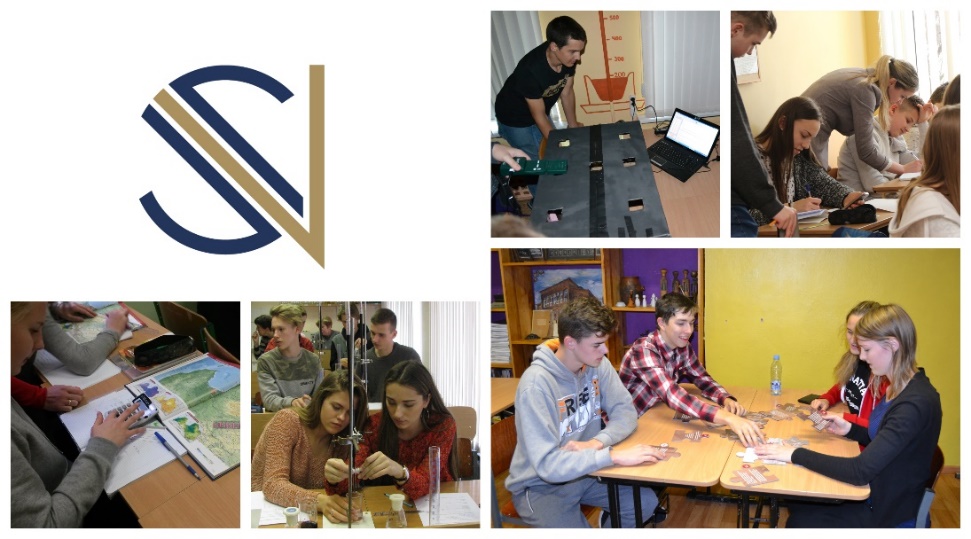 